Image ExamplesExample of Body Shape and Weight Images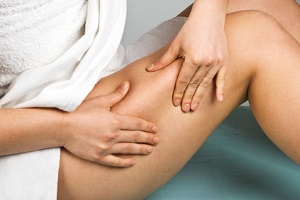 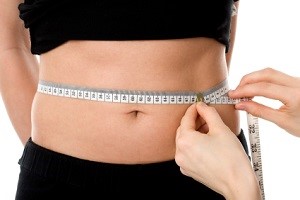 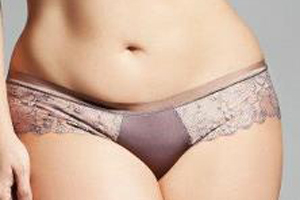 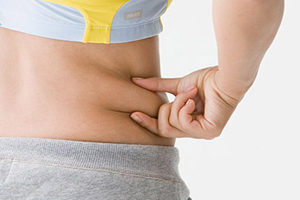 Example of Animal Images 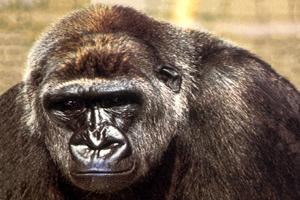 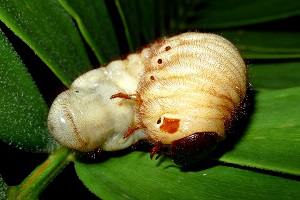 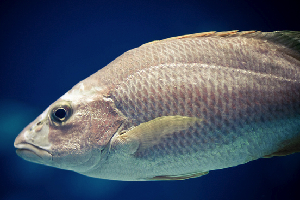 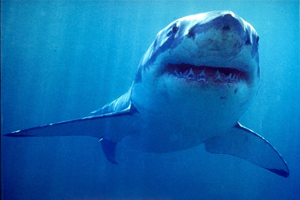 